INDICAÇÃO Nº 1275/2018Indica ao Poder Executivo Municipal a roçagem de mato alto na Avenida Porto Ferreira em toda Extensão bairro São Joaquim neste MunicípioExcelentíssimo Senhor Prefeito Municipal, Nos termos do Art. 108 do Regimento Interno desta Casa de Leis, dirijo-me a Vossa Excelência para sugerir que, por intermédio do Setor competente, promova a roçagem do mato alto na Avenida Porto Ferreira em toda Extensão bairro São Joaquim neste MunicípioJustificativa:Conforme visita realizada “in loco”, este vereador pôde constatar as condições que se encontram o referido local. Fato este que prejudica as condições de uso e potencializa surgimento de insetos e acúmulo de lixo.Plenário “Dr. Tancredo Neves”, em 07/02/2018.Edivaldo Silva Meira -Vereador-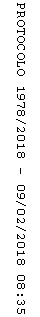 